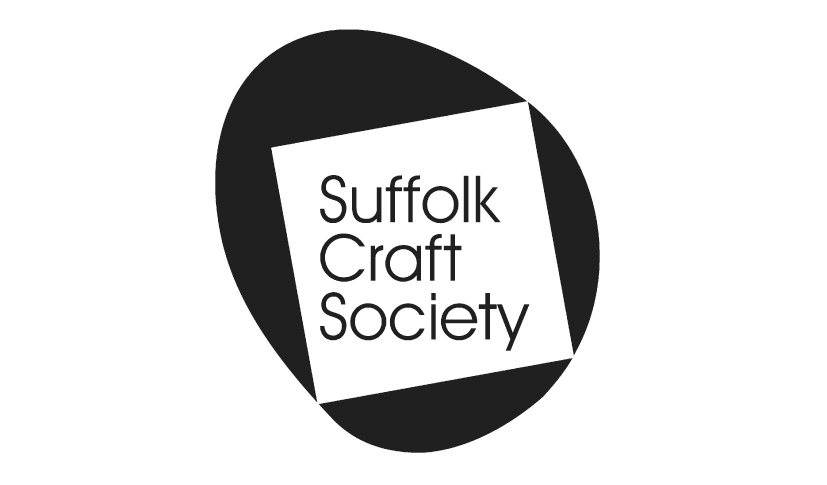 APPLICATION FOR MEMBERSHIPName (Mr/Ms/Mrs/Miss):     Address (including postcode):     Preferred telephone number:     Email:     Website (if applicable):     Craft(s) practised:     VAT# (if applicable):     Training & Background:     Other Occupations:     Membership of other Art/Craft organisations:     Statement describing your work including materials and techniques (approx 50 words):     For the Society to initially evaluate whether your work may meet the criteria for membership please provide up to four images of your work.  Jpeg images on a cd are preferable but prints, slides or DVD are acceptable.Image 1Title:     Date of work:     Description:     Image 2Title:     Date of work:     Description:     Image 3Title:     Date of work:     Description:     Image 4Title:     Date of work:     Description:     I declare that I have read the criteria and responsibilities of membership and that I am qualified to apply for membership.  I enclose my images and a cheque for £10 made out to Suffolk Craft Society to cover administrative costs.  Please post to Liz Chester, SCS Membership Secretary, 9 Elsmere Road, Ipswich, Suffolk, IP1 3SZ.Signed:								Date: